Дата_01.02.2022 г.________ № ______________________На №___________________ от _______________________ ПОЛИТИКА КОНФИДЕНЦИАЛЬНОСТИНастоящая Политика конфиденциальности персональных данных (далее – Политика конфиденциальности) действует в отношении всей информации, которую Интернет-сайт, расположенный на доменном имени https://voyage-orsk.ru/  , может получить о Пользователе во время использования сайта Интернет-сайта, программ и продуктов Интернет-сайта.1. ОПРЕДЕЛЕНИЕ ТЕРМИНОВ1.1 В настоящей Политике конфиденциальности используются следующие термины:1.1.1. «Администрация Интернет-сайта (далее – Администрация сайта)» – Общество с ограниченной ответственностью «ВОЯЖ» и уполномоченные им сотрудники на управления сайтом, действующие от имени Интернет-сайта, которые организуют и (или) осуществляет обработку персональных данных, а также определяет цели обработки персональных данных, состав персональных данных, подлежащих обработке, действия (операции), совершаемые с персональными данными.1.1.2. «Персональные данные» - любая информация, относящаяся к прямо или косвенно определённому или определяемому физическому лицу (субъекту персональных данных).1.1.3. «Обработка персональных данных» - любое действие (операция) или совокупность действий (операций), совершаемых с использованием средств автоматизации или без использования таких средств с персональными данными, включая сбор, запись, систематизацию, накопление, хранение, уточнение (обновление, изменение), извлечение, использование, передачу (распространение, предоставление, доступ), обезличивание, блокирование, удаление, уничтожение персональных данных.1.1.4. «Конфиденциальность персональных данных» - обязательное для соблюдения Оператором или иным получившим доступ к персональным данным лицом требование не допускать их распространения без согласия субъекта персональных данных или наличия иного законного основания.1.1.5. «Оператор» - юридическое или физическое лицо, самостоятельно или совместно с другими лицами организующие и (или) осуществляющие обработку персональных данных, а также определяющие цели обработки персональных данных, состав персональных данных, подлежащих обработке, действия (операции), совершаемые с персональными данными.1.1.6. «Пользователь Интернет-сайта (далее Пользователь)» – лицо, имеющее доступ к Сайту, посредством информационно – коммуникационной сети «Интернет» и использующее Интернет-сайт.1.1.6. «Cookies» — небольшой фрагмент данных, отправленный веб-сервером и хранимый на компьютере пользователя, который веб-клиент или веб-браузер каждый раз пересылает веб-серверу в HTTP-запросе при попытке открыть страницу соответствующего сайта.1.1.7. «IP-адрес» — уникальный сетевой адрес узла в компьютерной сети, построенной по протоколу IP.2. ОБЩИЕ ПОЛОЖЕНИЯ2.1. Использование Пользователем Интернет-сайта означает согласие с настоящей Политикой конфиденциальности и условиями обработки персональных данных Пользователя.2.2. В случае несогласия с условиями Политики конфиденциальности Пользователь должен прекратить использование Интернет-сайта.2.3. Настоящая Политика конфиденциальности применяется только к Интернет-сайту https://voyage-orsk.ru/. Интернет-магазин не контролирует и не несёт ответственность за сайты третьих лиц, на которые Пользователь может перейти по ссылкам, доступным на сайте Интернет-магазина.2.4. Администрация сайта не проверяет достоверность персональных данных,предоставляемых Пользователем Интернет-сайта.3. ПРЕДМЕТ ПОЛИТИКИ КОНФИДЕНЦИАЛЬНОСТИ3.1. Настоящая Политика конфиденциальности устанавливает обязательства Администрации Интернет-сайта по неразглашению и обеспечению режима защиты конфиденциальности персональных данных, которые Пользователь предоставляет по запросу Администрации сайта при регистрации на Интернет-сайте или при оформлении заказа для приобретения Товара и/или услуг.3.2. Персональные данные, разрешённые к обработке в рамках настоящей Политики конфиденциальности, предоставляются Пользователем путём заполнения регистрационной формы на Интернет-сайт https://voyage-orsk.ru/  и включают в себя следующую информацию:3.2.1. фамилию, имя, отчество Пользователя;3.2.2. контактный телефон Пользователя;3.2.3. дата и место рождения Пользователя;3.2.4. номер и серия паспорта гражданина (Пользователя);3.2.5. СНИЛС Пользователя;3.2.6. ИНН Пользователя;3.2.7. Водительское удостоверение Пользователя;3.2.8. адрес электронной почты (e-mail);3.2.9. адрес доставки Товара;3.2.10. место жительство Пользователя.3.2.11. IP-адрес.3.3. Интернет-магазин защищает Данные, которые автоматически передаются в процессе просмотра рекламных блоков и при посещении страниц, на которых установлен статистический скрипт системы ("пиксель"): IP адрес; информация из cookies; информация о браузере (или иной программе, которая осуществляет доступ к показурекламы); время доступа; адрес страницы, на которой расположен рекламный блок; реферер (адрес предыдущей страницы).3.3.1. Отключение cookies может повлечь невозможность доступа к частям Интернет- сайта, требующим авторизации.3.3.2. Интернет-сайт осуществляет сбор статистики об IP-адресах своих посетителей.Данная информация используется с целью выявления и решения технических проблем, для контроля законности проводимых финансовых платежей.3.4. Любая иная персональная информация неоговорённая выше (история покупок,используемые браузеры и операционные системы и т.д.) подлежит надёжному хранению и нераспространению, за исключением случаев, предусмотренных в п.п. 5.2. и 5.3. настоящей Политики конфиденциальности.4. ЦЕЛИ СБОРА ПЕРСОНАЛЬНОЙ ИНФОРМАЦИИ ПОЛЬЗОВАТЕЛЯ4.1. Персональные данные Пользователя Администрация Интернет-сайта может использовать в целях:4.1.1. Идентификации Пользователя, зарегистрированного на Интернет-сайте, для оформления заказа и (или) заключения Договора купли-продажи товара и (или) Договора на оказание услуг (выполнения работ) дистанционным способом.4.1.2. Предоставления Пользователю доступа к персонализированным ресурсам Интернет-сайта.4.1.3. Установления с Пользователем обратной связи, включая направление уведомлений, запросов, касающихся использования Интернет-сайта, оказания услуг, обработка запросов и заявок от Пользователя.4.1.4. Определения места нахождения Пользователя для обеспечения безопасности,предотвращения мошенничества.4.1.5. Подтверждения достоверности и полноты персональных данных, предоставленных Пользователем.4.1.6. Создания учётной записи для совершения покупок, если Пользователь дал согласие на создание учётной записи.4.1.7. Уведомления Пользователя Интернет-сайта о состоянии Заказа.4.1.8. Обработки и получения платежей, оспаривания платежа.4.1.9. Предоставления Пользователю эффективной клиентской и технической поддержки при возникновении проблем, связанных с использованием Интернет-сайтом.4.1.10. Предоставления Пользователю без его согласия информации об обновлении продукции, специальных предложений, информации о ценах, новостной рассылки и иных сведений от имени Интернет-сайта или от имени партнёров Интернет-сайта.4.1.11. Осуществления рекламной деятельности без согласия Пользователя.4.1.12. Предоставления доступа Пользователю на сайты или сервисы партнёров Интернет-сайта с целью получения продуктов, обновлений и услуг.5. СПОСОБЫ И СРОКИ ОБРАБОТКИ ПЕРСОНАЛЬНОЙ ИНФОРМАЦИИ5.1. Обработка персональных данных Пользователя осуществляется без ограничения срока, любым законным способом, в том числе в информационных системах персональных данных с использованием средств автоматизации или без использования таких средств.5.2. Пользователь соглашается с тем, что Администрация сайта вправе передавать персональные данные третьим лицам, в частности, но не исключительно курьерским службам, организациями почтовой связи, операторам электросвязи, исключительно в целях выполнения заказа Пользователя, оформленного на Интернет-сайте https://voyage-orsk.ru/, включая доставку Товара.5.2.1. Пользователь соглашается с тем, что Администрация сайта вправе передавать персональные данные третьим лицам, а именно аффилированным лицам ООО «ВОЯЖ», в том числе, но не исключительно, ООО «Автосалон ВОЯЖ» (ОГРН 1075614000330), ООО «АвтоТрейд» (ОГРН 1215600009019), Индивидуальный предприниматель Битнер Игорь Геннадьевич (ОГРНИП 304561412700059), Индивидуальный предприниматель Лавренин Сергей Николаевич (ОГРНИП 304561530300051) в целях предоставления информации об обновлении продукции (товаров) и услуг, специальных предложений, информации о ценах, новостной рассылки, а так же информации рекламного характера и иных сведений от имени Интернет-сайта. 5.3. Персональные данные Пользователя могут быть переданы уполномоченным органам государственной власти Российской Федерации только по основаниям и в порядке, установленным законодательством Российской Федерации.5.4. При утрате или разглашении персональных данных Администрация сайта информирует Пользователя об утрате или разглашении персональных данных.5.5. Администрация сайта принимает необходимые организационные и технические меры для защиты персональной информации Пользователя от неправомерного или случайного доступа, уничтожения, изменения, блокирования, копирования, распространения, а также от иных неправомерных действий третьих лиц.5.6. Администрация сайта совместно с Пользователем принимает все необходимые меры по предотвращению убытков или иных отрицательных последствий, вызванных утратой или разглашением персональных данных Пользователя.6. ОБЯЗАТЕЛЬСТВА СТОРОН6.1. Пользователь обязан:6.1.1. Предоставить информацию о персональных данных, необходимую для пользования Интернет-сайтом.6.1.2. Обновить, дополнить предоставленную информацию о персональных данных в случае изменения данной информации.6.2. Администрация сайта обязана:6.2.1. Использовать полученную информацию исключительно для целей, указанных в п. 4 настоящей Политики конфиденциальности.6.2.2. Обеспечить хранение конфиденциальной информации в тайне, не разглашать без предварительного письменного разрешения Пользователя, если иное не предусмотрено настоящей Политикой конфиденциальности, а также не осуществлять продажу, обмен, опубликование, либо разглашение иными возможными способами переданных персональных данных Пользователя, за исключением п.п. 5.2. и 5.3. настоящей Политики Конфиденциальности.6.2.3. Принимать меры предосторожности для защиты конфиденциальности персональных данных Пользователя согласно порядку, обычно используемого для защиты такого рода информации в существующем деловом обороте.6.2.4. Осуществить блокирование персональных данных, относящихся к соответствующему Пользователю, с момента обращения или запроса Пользователя или его законного представителя либо уполномоченного органа по защите прав субъектов персональных данных на период проверки, в случае выявления недостоверных персональных данных или неправомерных действий.7. ОТВЕТСТВЕННОСТЬ СТОРОН7.1. Администрация сайта, не исполнившая свои обязательства, несёт ответственность за убытки, понесённые Пользователем в связи с неправомерным использованием персональных данных, в соответствии с законодательством Российской Федерации, за исключением случаев, предусмотренных п.п. 5.2., 5.3. и 7.2. настоящей Политики Конфиденциальности.7.2. В случае утраты или разглашения Конфиденциальной информации Администрация сайта не несёт ответственность, если данная конфиденциальная информация:7.2.1. Стала публичным достоянием до её утраты или разглашения.7.2.2. Была получена от третьей стороны до момента её получения Администрацией сайта.7.2.3. Была разглашена с согласия Пользователя.8. РАЗРЕШЕНИЕ СПОРОВ8.1. До обращения в суд с иском по спорам, возникающим из отношений между Пользователем Интернет-сайта и Администрацией сайта, обязательным является предъявление претензии (письменного предложения о добровольном урегулировании спора).8.2. Получатель претензии в течение 30 календарных дней со дня получения претензии, письменно уведомляет заявителя претензии о результатах рассмотрения претензии.8.3. При не достижении соглашения спор будет передан на рассмотрение в судебный орган в соответствии с действующим законодательством Российской Федерации по месту нахождения Администрации сайта, если иное не предусмотрено законодательством РФ.8.4. К настоящей Политике конфиденциальности и отношениям между Пользователем и Администрацией сайта применяется действующее законодательство Российской Федерации.9. ДОПОЛНИТЕЛЬНЫЕ УСЛОВИЯ9.1. Администрация сайта вправе вносить изменения в настоящую Политику конфиденциальности без согласия Пользователя.9.2. Новая Политика конфиденциальности вступает в силу с момента ее размещения на Сайте интернет-магазина, если иное не предусмотрено новой редакцией Политикиконфиденциальности.9.3. Все предложения или вопросы по настоящей Политике конфиденциальности следует сообщать на адрес электронной почты (e-mail): info@lada-voyage56.ru.9.4. Действующая Политика конфиденциальности размещена на странице по адресу https://voyage-orsk.ru/, магазина.Директор ООО «ВОЯЖ»                          		           С.Н. Лавренин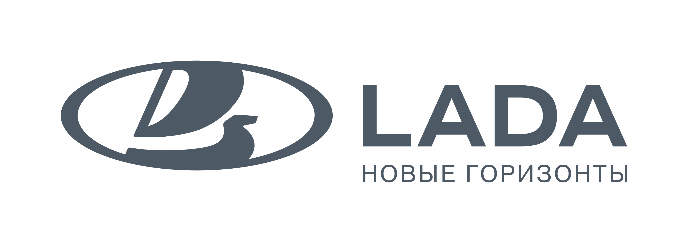 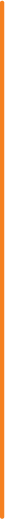 ВОЯЖ Официальный дилерООО «ВОЯЖ»462421, Оренбургская область, г. Орск,ул. Новотроицкое шоссе, 62А+7 (3537) 28-33-15info@lada-voyage56.ruvoyage-orsk.lada.ru